学習指導法研修会の批評箋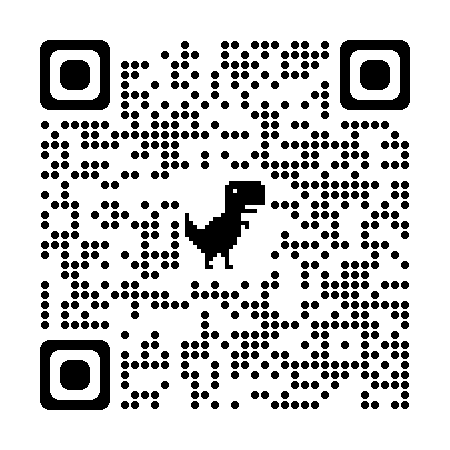 